Сумська міська рада        СКЛИКАННЯ             СЕСІЯРІШЕННЯНа виконання Кодексу цивільного захисту України, з метою оптимізації чинних цільових програм Сумської міської ради у сфері цивільного захисту та враховуючи загальну необхідність удосконалення ланки територіальної підсистеми цивільного захисту, що забезпечить гарантований рівень захисту населення і території міста Суми від надзвичайних ситуацій техногенного та природного характеру, керуючись пунктом 22 частини першої статті 26 Закону України «Про місцеве самоврядування в Україні» Сумська міська радаВИРІШИЛА:1. Затвердити міську цільову Програму захисту  населення  і  території міста Суми  від  надзвичайних  ситуацій техногенного та природного характеру на 2019-2021 роки згідно з додатком.      2. Організацію виконання цього рішення покласти на заступника міського голови відповідно до повноважень.3. Контроль за виконанням даного рішення покласти на постійну комісію з питань житлово-комунального господарства, благоустрою, енергозбереження, транспорту та зв’язку (Гробова В.П.). Сумський міський голова						О.М. ЛисенкоВиконавець: 	Петров А.Є._____________         Ініціатор розгляду питання – Сумської міської голова.
Проект рішення підготовлений відділом з питань надзвичайних ситуацій та цивільного захисту населення.
Доповідач : Петров А.Є.ЛИСТ ПОГОДЖЕННЯдо проекту рішення Сумської міської ради«Про   міську  цільову  Програму   захисту  населення    і    території                     м.  Суми  від  надзвичайних   ситуацій  техногенного та природного характеру на 2019-2021 роки»Голова комісії з питань житлово-комунального         господарства, благоустрою, енергозбереження, транспорту та  зв’язку Сумськоїміської ради							        В.П. ГробоваНачальник   відділу  з   питань надзвичайних     ситуацій     тацивільного захисту населення Сумської міської ради						          А.Є. ПетровНачальник відділу бухгалтерського обліку    та    звітності,     головний бухгалтер   виконавчого    комітету Сумської міської ради							О.А. КостенкоДиректор департаменту  фінансів, економіки та інвестицій Сумськоїміської ради								С.А. ЛиповаЗаступник міського голови з питань діяльності виконавчих органів ради				О.І. Журба										Начальник правового управлінняСумської міської ради							О.В. ЧайченкоСекретар Сумської міської ради					А.В. Баранов       Проект рішення підготовлений з урахуванням вимог Закону України «Про доступ до публічної інформації» та Закону України «Про захист персональних даних».    А.Є. Петров  ___________       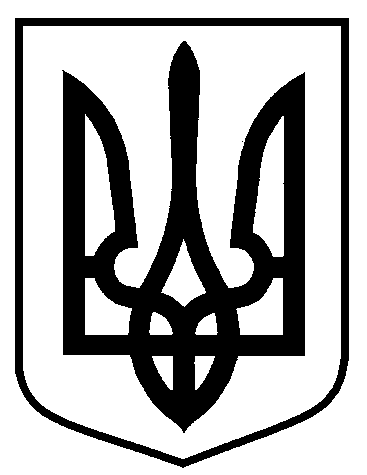                       Проект рішення
                 «__»________ 2018 р.від ___________ 2018 року № __________м. СумиПро   міську  цільову  Програму   захисту  населення    і    території    м.  Суми    від  надзвичайних   ситуацій  техногенного та природного характеру на 2019-2021 роки